Схема № 51Границ прилегающих территорий Забайкальский край Карымский район с. Шара-Горохон, детский сад, ул. Центральная,8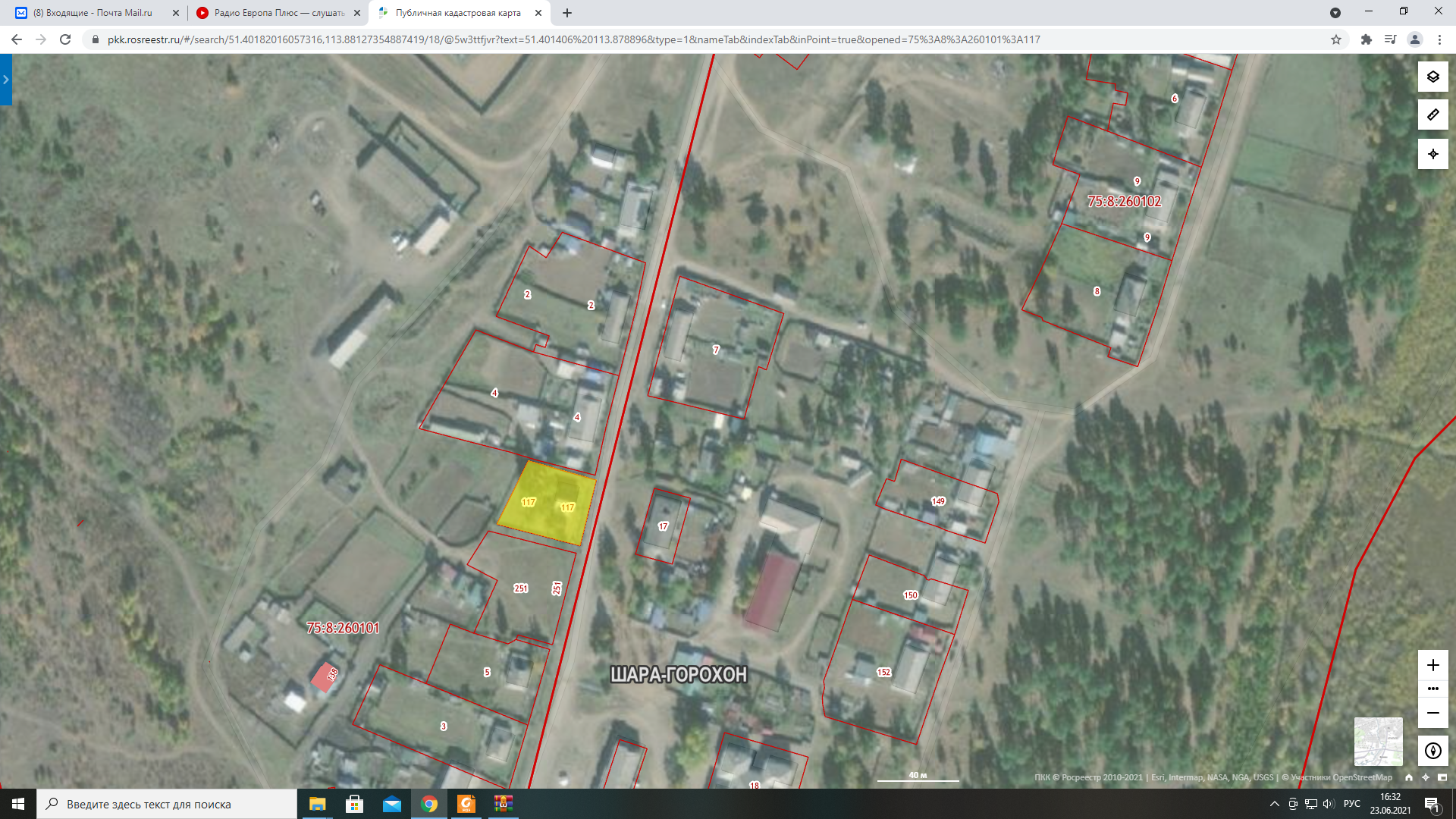 Ул .Центральная, 8 –Выход -  